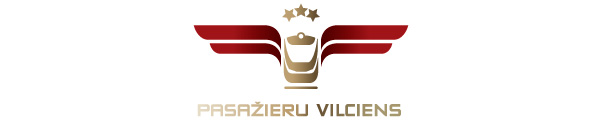 2018. gada 2. novembrī Informācija plašsaziņas līdzekļiemPar 5% pieaudzis AS “Pasažieru vilciens” pārvadāto pasažieru skaits2018. gada pirmajos 10 mēnešos AS „Pasažieru vilciens” pakalpojumus izmantojušo pasažieru skaits ir pārsniedzis 15 miljonus, kas ir par aptuveni 5% vairāk nekā līdzvērtīgā laika posmā 2017. gadā.Pasažieru pārvadājumu nodrošināšanai ikdienā tiek izmantoti 23 elektrovilcienu sastāvi un 18 dīzeļvilcienu sastāvi. Sabiedrība 2015. gada septembrī sāka jaunu elektrovilcienu iepirkumu, un tā otrajā kārtā dalību turpina 4 pretendenti - PATENTES TALGO S.L, Stadler Polska Sp. z.o.o., Construcciones y Auxiliar de Ferrocarriles S.A. un ŠKODA VAGONKA a.s. Šobrīd ir noslēgusies tehnisko piedāvājumu izskatīšana un pārrunas par līguma noteikumiem. Visi četri pretendenti ir iesnieguši savus finanšu piedāvājumus elektrovilcienu piegādei, un šobrīd notiek finanšu piedāvājumu izvērtēšana. Par PVUzņēmums ir dibināts 2001. gada 2. novembrī. Akciju sabiedrība Pasažieru vilciens ir vienīgais iekšzemes sabiedriskā transporta pakalpojumu sniedzējs, kas pārvadā pasažierus pa dzelzceļu visā Latvijas teritorijā. AS Pasažieru vilciens ir patstāvīgs valsts īpašumā esošs uzņēmums.Papildu informācijai:Egons Ālers,AS „Pasažieru vilciens”Sabiedrisko attiecību daļas vadītājsT.nr.: 67233328; mob.t.nr.: 29455472E-pasta adrese: egons.alers@pv.lv